        Непосредственное проведение спортивной части мероприятий возлагается на судейскую коллегию, которая формируется в соответствии с требованиями вида спорта – легкая атлетика. 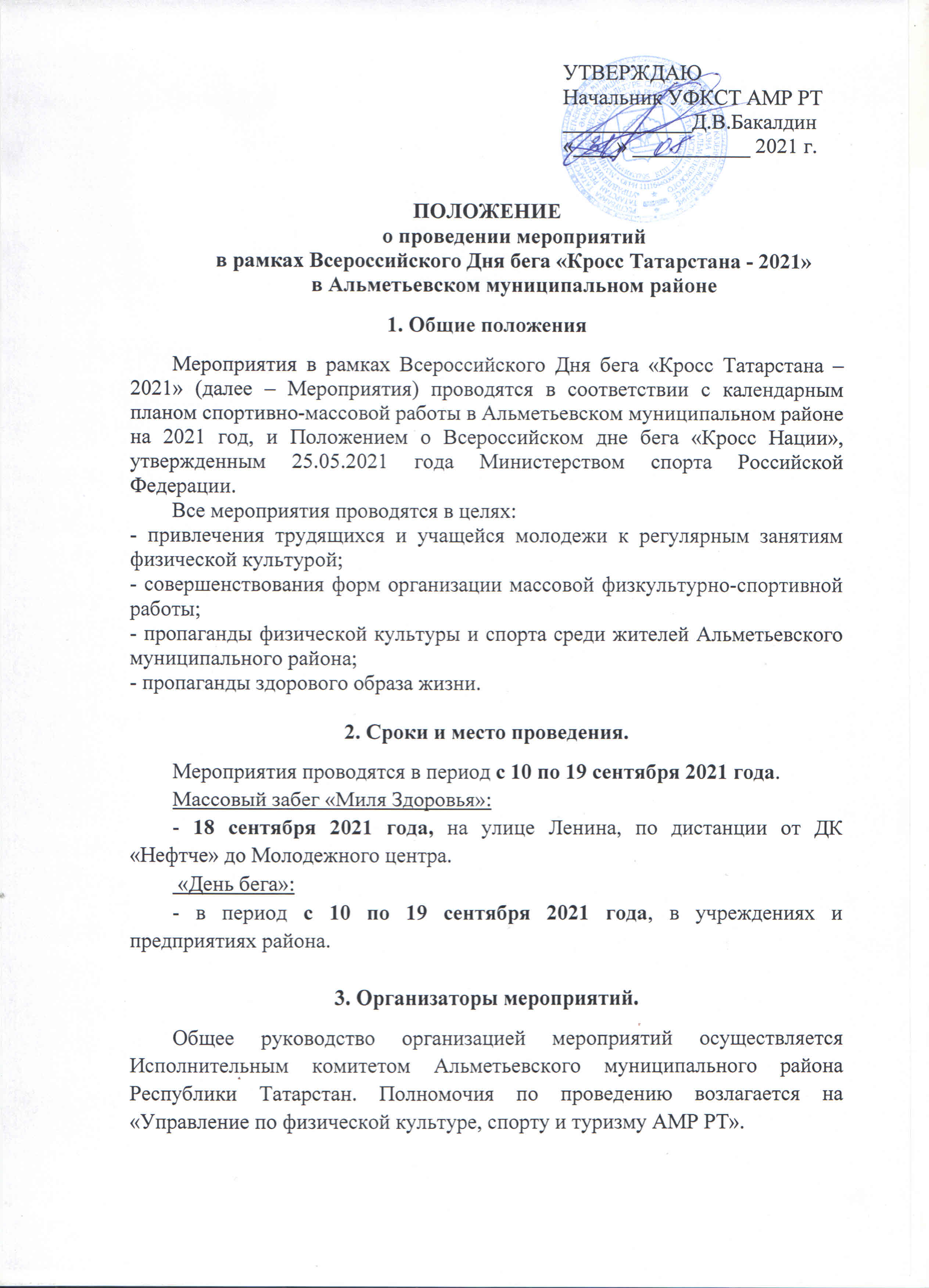         Организаторы вправе допустить к участию в организации мероприятия в части технического, организационного, информационного и др. обеспечения, формирования призового фонда и пр. третьих лиц (партнеров мероприятия). Форма, порядок и иные условия распространения партнерами рекламных материалов должны соответствовать требованиям действующего законодательства РФ (ФЗ о рекламе).   4. Требования к участникам и условия их допуска.         К участию в Мероприятиях допускаются жители Альметьевского муниципального района и иногородние участники. ВНИМАНИЕ! С целью обеспечения безопасных условий при проведении мероприятий, в условиях сохранения рисков распространения COVID-19, а также в соответствии с требованиями к проведению физкультурных и спортивных мероприятий, утвержденных Министерством спорта РФ от 31 июля 2020 г. (с изменениями и дополнениями), все участники обязаны использовать во время прохождения регистрации и на территории мероприятия средства индивидуальной защиты за исключением соревновательной части Мероприятий. Организаторы Мероприятий не рекомендуют участие в мероприятии несовершеннолетних участников, без решения об участии детей со стороны родителей (законных представителей).4. Программа соревнований.       Программа Мероприятий включает массовые забеги на дистанции 1600 м без учета времени и без определения победителей и призеров. Каждый участник массового забега для прохождения дистанции определяет для себя посильную скорость бега. Участвуя в массовом забеге, как в физкультурном мероприятии, где не важен результат, участник присоединяется к всероссийской акции.        Сбор участников массового забега 18 сентября в 10.00 часов на площади Нефтяников. Начало старта в 11.00 часов.        Мероприятия «День бега» проводятся на местах, среди воспитанников ДОУ и младших классов общеобразовательных школ. День проведения на усмотрения ответственных лиц. Содержание этих мероприятий определяется организаторами, но объединяются единой тематикой здорового образа жизни и любви к бегу. Фотоматериалы направляются в Оргкомитет, по анализу которых будут поощрены самые активные и креативные учреждения.5. Определение победителей.       Лучшие организаторы праздника «Дни бега» определяются в двух категориях, среди детских садов района и общеобразовательных школ района. Победители определяются Оргкомитетом по итогам фотоматериалов, направленных на электронную почту almsport@list.ru не позднее 19 сентября 2021 года.6. Награждение        Лучшие по организации «Дня бега» учреждения награждаются «Сертификатами на приобретение спортивного инвентаря на сумму 5 000 рублей»:- категория «Детские сады» - Победитель- категория «Школы» - Победитель.         Условием вручения наградной продукции участникам, занявшим 1, 2¸ 3 места, является предоставление их персональных данных (Ф.И.О., дата рождения, паспортные данные, ИНН, домашний адрес (место регистрации). Персональные данные передаются участниками в наградной отдел мероприятия при условии оформления Согласия на обработку персональных данных (Приложение №3).          Организаторы оставляют за собой право по проведению дополнительного награждения и вручению специальных призов от партнеров Мероприятий.7. Обеспечение безопасности участников и зрителей.Мероприятия проводятся на территории, отвечающей требованиям соответствующих нормативным правовым актам, действующим на территории Российской Федерации и направленных на обеспечение общественного порядка и безопасности участников и зрителей.Организаторы отвечают за безопасность участников и зрителей в местах проведения соревнований во взаимодействии с отделом УВД и городскими службами. За безопасность участников соревнований по маршруту следования от предприятия, школы и учебного заведения до мест проведения соревнований и обратно отвечают представители команд.  Мероприятия проводятся при наличии квалифицированного медицинского персонала.8. Финансирование.Расходы на организацию и проведение Мероприятий, а также приобретение наградной, сувенирной и печатной продукции несет Управление по физической культуре, спорту и туризму Альметьевского муниципального района за счет средств, предусмотренных в бюджете на организацию спортивно-массовых мероприятий по утвержденной смете расходов.Расходы по командированию участников несут командирующие организации. Питание спортсменов во время спортивных забегов осуществляется за счет организаторов по установленным нормативам.Расходы, связанные с награждением участников специальными призами несут партнеры Мероприятий.9. Страхование участников.Участникам массовых забегов рекомендуется иметь полис страхования жизни и здоровья от несчастного случая. Страхование осуществляется за счет командирующей организации или собственных средств участника. Регистрация полисов участников массовых забегов организаторами не проводится. Участие в спортивных забегах осуществляется только при наличии полиса (оригинала) страхования жизни и здоровья от несчастных случаев, которые представляются в комиссию по допуску участников10. Заявки на участие.Для участия в массовом забеге «Миля Здоровья» (без определения победителей и призеров) на дистанцию 1600 метров, который пройдет 18 сентября 2021 года по ул.Ленина от пл.Нефтяников, заявки оформляются следующим образом:- Категория «Школьники» проходят отдельную регистрацию. Для участия в забеге, ребенок самостоятельно или с помощью родителей, проходит электронную регистрацию в гугл-форме, указав номер школы, класс и фамилию. Ссылка на регистрацию будет направлена сообщением по телефону в группу класса. Накануне, 17 сентября, каждый зарегистрированный школьник получит у классного руководителя розовый браслет, который является пропуском на старт. Участие добровольное, необходимо наличие медицинской справки. - категории «Студенты», коллективы предприятий и учреждений и организованные группы сообществ могут подать коллективные заявки с 05 сентября 2021 г. до 16 сентября 2021 г. (23.55час.) через сервис он-лайн регистрации: https://orgeo.ru/event/18137Также имеется возможность подать заявку в индивидуальном порядке. В заявке указываются: - фамилия, имя, отчество; - дата рождения; - место фактического проживания; - место работы/учебы; - дистанция - 1600 м В день проведения мероприятия 18 сентября 2021 г. с 09.30 до 10.30 час. ответственный за коллективную заявку или индивидуальный участник массового забега предоставляет в комиссию по допуску оригинал заявки с отметкой о медицинском допуске (если имеется), необходимые документы, медицинские справки-допуски.       Телефон для справок: 32-89-91Приложение №1Личная карточка участника массового забега*(индивидуальная заявка)Фамилия___________________________________________________________Имя_______________________________________________________________Отчество___________________________________________________________Год рождения_____________________ Пол М_____ Ж_____Место жительства ________________________ _______________ Город/район- Я обязуюсь соблюдать правила мероприятия; - Я обязуюсь бежать дистанцию на которую зарегистрировался; - Я обязуюсь не сокращать дистанцию; - Я не возражаю против фото-видеосъёмок и дальнейшего использования фото-видеоматериалов; - Я честно указал(а) свой возраст. - За удовлетворительное состояние своего здоровья и физическую подготовку для участия в массовом легкоатлетическом забеге на дистанцию 1600 метров отвечаю лично. - С положением о мероприятии ознакомлен(а)._________________________________ «____»__________2021 г      подпись          /     расшифровка *В соответствии с ФЗ от 27.07.2006г. № 150-ФЗ «О персональных данных» Я даю свое согласие «Управлению по физической культуре, спорту и туризму АМР РТ» на обработку моих персональных данных, указанных в настоящей заявке, как участника спортивного праздника в рамках Всероссийского Дня бега «Кросс Татарстана - 2021». Согласие дается мной с целью статистического учета, как участника спортивного праздника и предоставляется на осуществление действий в отношении моих персональных данных, которые необходимы или желаемы для достижения, указанных выше целей, включая (без ограничения) сбор, систематизацию, накопление, хранение, уточнение (обновление, изменение), использование, обезличивание, блокирование, уничтожение, а так же действия с моими персональными данными в соответствии с ФЗ. Персональные данные обрабатываются с использованием и без использования средств автоматизации. Согласие действует с момента его подачи в течении полугода.Приложение №2КОЛЛЕКТИВНАЯ ЗАЯВКА НА УЧАСТИЕ В СПОРТИВНОМ МЕРОПРИЯТИЕ В РАМКАХ ВСЕРОССИЙСКОГО ДНЯ БЕГА «КРОСС ТАТАРСТАНА -2021»Название организации__________________________________________________ __________________________________________________________________________       (указать полностью) Настоящим удостоверяется, что к участию в мероприятии по состоянию здоровья допущены ______человек, в том числе ______ детей, ______взрослых.Мед. работник________________________/___________________                                                            подпись расшифровкаШТАМП МЕДИЦИНСКОГО УЧРЕЖДЕНИЯ Правильность данных именного списка заявки заверяет ответственный за участников Ответственный за участников __________________/___________________ _________________________                                                   подпись               расшифровка конт.телефон Руководитель/Заместитель руководителя организации __________________________/_________________________                           М ППриложение №3СОГЛАСИЕ НА ОБРАБОТКУ ПЕРСОНАЛЬНЫХ ДАННЫХПЕРСОНАЛЬНЫЕ ДАННЫЕ победителя (призера) Спортивного забега «Твоя Миля» в рамках Всероссийского Дня бега «Кросс Татарстана -2021», г.Альметьевск, 11.09.2021 г.Я, нижеподписавшийся, подтверждаю, что заполняю данную анкету добровольно, отвечаю за достоверность и полноту сообщаемых мною сведений.Я даю согласие «Управлению по физической культуре, спорту и туризму АМР РТ»  на обработку моих персональных данных, указанных в настоящей заявке, (включая сбор, систематизацию, накопление, хранение, уточнение (обновление, изменение), использование, распространение, в том числе, передачу уполномоченному органу государственной власти, обезличивание, блокирование, уничтожение с использованием и/или без использования средств автоматизации в целях соблюдения установленных требований к безопасности организации и проведения Спортивных мероприятий в рамках Всероссийского Дня бега «Кросс Татарстана -2021» в Альметьевском муниципальном районе. Настоящее согласие действует со дня подписания мной данного Согласия до 01/03/2022 года.Дата ____________________ Подпись _________________Расшифровка подписи __________________________________________ДистанцияГруппа участниковТребования к участникамМАССОВЫЕ ЗАБЕГИ(без учета времени, без определения победителей и призеров)МАССОВЫЕ ЗАБЕГИ(без учета времени, без определения победителей и призеров)МАССОВЫЕ ЗАБЕГИ(без учета времени, без определения победителей и призеров)Массовый забег «Миля Здоровья»1600 метровВсе желающие (категории Школьники, Студенты, Рабочие коллективы, Пенсионеры). Несовершеннолетние участники до 14 лет допускаются только в сопровождении взрослых (родителей (законных представителей)).!!!!!!! Категория «Школьники» проходят отдельную регистрацию. Для участия в забеге, ребенок самостоятельно или с помощью родителей, проходит электронную регистрацию в гугл-форме, указав номер школы, класс и фамилию. Ссылка на регистрацию будет направлена сообщением по телефону в группу класса. Накануне, 17 сентября, каждый зарегистрированный школьник получит у классного руководителя розовый браслет, который является пропуском на старт. Участие добровольное, необходимо наличие медицинской справки. Для несовершеннолетних участников: - медицинская справка – допуск!Ответственность за наличие меддопуска несовершеннолетних школьников и студентов несут образовательные учреждения, направляющие своих участников. Совершеннолетние участники допускаются без медицинского допуска, но с обязательным заполнением и предоставлением в оргкомитет КАРТОЧКИ УЧАСТНИКА, в которой содержится расписка о персональной ответственности за состояние собственного здоровья. (Приложение 1).«Дни бега» в учреждениях района«Дни бега» в учреждениях района«Дни бега» в учреждениях районаДистанция определяется на местах, в зависимости от имеющихся условий.Воспитанники ДОУМладшие школьники СОШ районаМалые предприятия и учрежденияУсловия допуска определяются организаторами на местах, и при их полной ответственности.№п/пФИО (полностью)Дата рожденияМесто фактического проживанияДистанцияМедицинский допуск (отметка врача, печать мед. учрежд.)(если имеется)1.2.…ФамилияИмяОтчествоДата рожденияМесто рожденияРегион, населенный пунктПаспортные данныеСерия ___________номер _______________Дата выдачи (дд/мм/гггг)Кем выдан (Орган, Страна)Серия ___________номер _______________Дата выдачи (дд/мм/гггг)Кем выдан (Орган, Страна)Пол (Мужской/Женский)Адрес регистрацииТелефонМоб.Раб.ИННСНИЛС